ПОСТІЙНА КОМІСІЯ З ПИТАНЬ ЖИТЛОВО-КОМУНАЛЬНОГО ГОСПОДАРСТВА, ЕКОЛОГІЇ ТА НАДЗВИЧАЙНИХ СИТУАЦІЙ __________________№_________________на №________________от_______________ПРОТОКОЛзасідання постійної комісії05 березня 2019 рокуКабінет № 307(пл. Думська, 1)ПРИСУТНІ:Голова комісії – Іваницький О.В.Заступник голови комісії – Совік О.М.Секретар комісії – Орлов О.В.Члени комісії: Рогачко Л.О.,Стась Е.П.Денісов Віталій Миколайович – директор департаменту екології та розвитку рекреаційних зон Одеської міської ради.Жилкіна Тетяна Павлівна – заступник директора юридичного департаменту Одеської міської ради.Козловський Олександр Маркович – директор департаменту міського господарства Одеської міської ради.Купріянова Тетяна Володимирівна – заступник начальника управління земельних ресурсів департаменту комунальної власності Одеської міської ради.Носовський Олександр Миколайович – директор комунального підприємства «Сервісний центр».Савич Віталій Святославович – заступник директора комунального підприємства «Агентство програм розвитку Одеси».Хрома Володимир Анатолійович – головний інженер комунального підприємства «Міськзелентрест».Представники громадськості та ЗМІ ПОРЯДОК ДЕННИЙ1.	Питання департаменту екології та розвитку рекреаційних зон Одеської міської ради:1.1.	Про внесення на розгляд Одеської міської ради проекту рішення «Про визначення на конкурсних засадах юридичної особи, для здійснення технічного обслуговування жироловок (очищення та збір жиру) і перероблення жирових відходів вилучених з жироловок та інших жирів отриманих від підприємств, установ та організацій на території м. Одеси».1.2.	Про хід реалізації «Міської цільової програми розвитку та збереження зелених насаджень м. Одеси на 2017-2020 роки».2.	Питання управління капітального будівництва Одеської міської ради:2.1.	Про можливість виділення коштів на встановлення модульних котелень в районі пров. Хвойного з реконструкцією мереж для їх підключення та призначення замовником з виконання вищевказаних робіт департамент міського господарства Одеської міської ради або КП «Теплопостачання міста Одеси».3.	Питання департаменту міського господарства Одеської міської ради:3.1.	Про внесення на розгляд Одеської міської ради проекту рішення «Про залишення гуртожитку, розташованого за адресою: м. Одеса, Французький бульвар буд., 14 у статусі «гуртожиток» та надання дозволу на приватизацію його приміщень».3.2.	Про внесення на розгляд Одеської міської ради проекту рішення «Про передачу в оренду ТОВ «Інфокс» об’єктів водопровідно-каналізаційного господарства комунальної власності територіальної громади м. Одеси».3.3.	Про розгляд звернення КП «Міськзелентрест» щодо можливості виділення коштів на проведення експериментального мікроін’єкціювання зелених насаджень з метою їх захисту від захворювань та шкідників.3.4.	Про внесення на розгляд Одеської міської ради проекту рішення «Про затвердження Статуту комунального підприємства «Сервісний центр» у новій редакції».4.	Питання департаменту комунальної власності Одеської міської ради:4.1.	Про розгляд пропозицій департаменту комунальної власності Одеської міської ради щодо шляхів вирішення питання благоустрою парку культури та відпочинку «Дюковський сад».5.	Питання департаменту освіти та науки Одеської міської ради:5.1.	Про внесення на розгляд Одеської міської ради проекту рішення «Про затвердження істотних умов енергосервісних договорів».1.	Питання департаменту екології та розвитку рекреаційних зон Одеської міської ради:1.1.	СЛУХАЛИ: про проект рішення Одеської міської ради «Про визначення на конкурсних засадах юридичної особи, для здійснення технічного обслуговування жироловок (очищення та збір жиру) і перероблення жирових відходів вилучених з жироловок та інших жирів отриманих від підприємств, установ та організацій на території м. Одеси» (лист департаменту екології та розвитку рекреаційних зон Одеської міської ради від 12.02.2019р. № 193/2-мр; вих. від 12.02.2019р. № 152/03-05/39 додається).ВИСТУПИЛИ: Денісов В.М., Іваницький О.В., Жилкіна Т.П., Орлов О.В., Козловський О.М., Рогачко Л.О.ВИРІШИЛИ:1.	Доручити департаменту екології та розвитку рекреаційних зон Одеської міської ради завізувати проект рішення «Про визначення на конкурсних засадах юридичної особи, для здійснення технічного обслуговування жироловок (очищення та збір жиру) і перероблення жирових відходів вилучених з жироловок та інших жирів отриманих від підприємств, установ та організацій на території м. Одеси» в порядку, передбаченому Регламентом Одеської міської ради VII скликання.2.	Внести на розгляд Одеської міської ради проект рішення «Про визначення на конкурсних засадах юридичної особи, для здійснення технічного обслуговування жироловок (очищення та збір жиру) і перероблення жирових відходів вилучених з жироловок та інших жирів отриманих від підприємств, установ та організацій на території м. Одеси» після його візування в порядку, передбаченому Регламентом Одеської міської ради VII скликання.РЕЗУЛЬТАТ ГОЛОСУВАННЯ:«за» - 4; «проти» - 0; «утрималось» - 1 (Рогачко Л.О.); «не голосувало» - 0Рішення прийнято1.2.	СЛУХАЛИ: про хід реалізації «Міської цільової програми розвитку та збереження зелених насаджень м. Одеси на 2017-2020 роки» та інформацію КП «Міськзелентрест» щодо виділення коштів на проведення експериментального мікроін’єкціювання зелених насаджень з метою їх захисту від захворювань та шкідників (лист КП «Міськзелентрест» від 14.02.2019 р. № 197/2-мр вих. від 14.02.2019 р. № 198 додається).ВИСТУПИЛИ: Денісов В.М., Іваницький О.М., Хрома В.А., Рогачко Л.О.ВИРІШИЛИ:1.	Доручити департаменту міського господарства Одеської міської ради підготувати проект змін до Міської цільової програми розвитку та збереження зелених насаджень м. Одеси на 2017-2020 роки, затвердженої рішенням Одеської міської ради від 08.02.2017р. № 1607-VII в частині змін та доповнень заходів програми, а саме:-	на виконання пункту 1.2.1. «Інвентаризація зелених насаджень парку-пам’ятки садово-паркового мистецтва – дендропарку Перемоги» розділу 1. «Комплексна оцінка фактичного і прогнозованого стану зелених насаджень» у 2019 році передбачити за рахунок міського фонду охорони навколишнього природного середовища міста Одеси 980,0 тис. грн;-	на виконання пункту 3.6. «Захист рослин від збудників захворювань і шкідників» розділу 3. «Поліпшення стану зелених насаджень» у 2019 передбачити за рахунок міського фонду охорони навколишнього природного середовища міста Одеси 800,0 тис грн.2.	Доручити департаменту екології та розвитку рекреаційних зон Одеської міської ради підготувати проект змін до Міської цільової програми охорони і поліпшення стану навколишнього природного середовища м. Одеси на 2017-2021 роки, затвердженої рішенням Одеської міської ради від 08 лютого 2017 року № 1610-VII в частині змін та доповнень заходів програми, а саме:-	виконання пункту 2.16. «Коригування проекту будівництва системи водовідведення зливових стоків Чорноморської балки в м. Одесі (стадія «Проект») та розробка «Робочої документації»  розділу 2. «Охорона водних ресурсів» передбачити у 2020 році;-	виконання пункту 3.4. «Коригування проекту ліквідації несанкціонованого звалища та рекультивація земель на полях фільтрації» розділу 3 «Поводження з відходами» передбачити у 2020 році.3.	Внести на розгляд сесії Одеської міської ради проект рішення «Про внесення змін до Міської цільової програми розвитку та збереження зелених насаджень м. Одеси на 2017-2020 роки, затвердженої  рішенням Одеської міської ради від 08.02.2017р. № 1607-VII» та проект рішення «Про внесення змін до Міської цільової програми охорони і поліпшення стану навколишнього природного середовища м. Одеси на 2017-2021 роки, затвердженої рішенням Одеської міської ради від 08 лютого 2017 року                             № 1610-VII» після їх візування в порядку, передбаченому Регламентом Одеської міської ради VII скликання.РЕЗУЛЬТАТ ГОЛОСУВАННЯ:«за» - 5; «проти» - 0; «утрималось» - 0; «не голосувало» - 0Рішення прийнято2.	Питання управління капітального будівництва Одеської міської ради:2.1.	СЛУХАЛИ: про можливість виділення коштів на встановлення модульних котелень в районі пров. Хвойного з реконструкцією мереж для їх підключення та призначення замовником з виконання вищевказаних робіт департамент міського господарства Одеської міської ради або КП «Теплопостачання міста Одеси» (лист управління капітального будівництва Одеської міської ради від 29.01.2019р. № 132/2-мр; вих. від 28.01.2019р.               № 02-05/211-03 додається).ВИСТУПИЛИ: Іваницький О.В., Козловський О.М., Орлов О.В., Рогачко Л.О.ВИРІШИЛИ:Підтримати пропозицію управління капітального будівництва Одеської міської ради щодо призначення департаменту міського господарства Одеської міської ради або КП «Теплопостачання міста Одеси» замовником з виконання робіт з встановлення модульних котелень в районі пров. Хвойного з реконструкцією мереж для їх підключення.РЕЗУЛЬТАТ ГОЛОСУВАННЯ:«за» - 5; «проти» - 0; «утрималось» - 0; «не голосувало» - 0Рішення прийнято3.	Питання департаменту міського господарства Одеської міської ради:3.1.	СЛУХАЛИ: про проект рішення Одеської міської ради «Про залишення гуртожитку, розташованого за адресою: м. Одеса, Французький бульвар буд., 14 у статусі «гуртожиток» та надання дозволу на приватизацію його приміщень» (лист департаменту міського господарства Одеської міської ради від 07.02.2019р. № 176/2-мр; вих. від 06.02.2019р. № 113/вих додається).ВИСТУПИЛИ: Іваницький О.В., Козловський О.М., Жилкіна Т.П.ВИРІШИЛИ:Внести на розгляд Одеської міської ради проект рішення «Про залишення гуртожитку, розташованого за адресою: м. Одеса, Французький бульвар буд., 14 у статусі «гуртожиток» та надання дозволу на приватизацію його приміщень».РЕЗУЛЬТАТ ГОЛОСУВАННЯ:«за» - 5; «проти» - 0; «утрималось» - 0; «не голосувало» - 0Рішення прийнято3.2.	СЛУХАЛИ: про проект рішення Одеської міської ради «Про передачу в оренду ТОВ «Інфокс» об’єктів водопровідно-каналізаційного господарства комунальної власності територіальної громади м. Одеси» (лист департаменту міського господарства Одеської міської ради від 27.02.2019р. № 247/2-мр; вих. від 27.02.2019р. № 324/вих додається).ВИСТУПИЛИ: Іваницький О.В., Козловський О.М.ВИРІШИЛИ:Внести на розгляд Одеської міської ради проект рішення «Про передачу в оренду ТОВ «Інфокс» об’єктів водопровідно-каналізаційного господарства комунальної власності територіальної громади м. Одеси» РЕЗУЛЬТАТ ГОЛОСУВАННЯ:«за» - 5; «проти» - 0; «утрималось» - 0; «не голосувало» - 0Рішення прийнято3.3.	Питання щодо можливості виділення коштів на проведення експериментального мікроін’єкціювання зелених насаджень з метою їх захисту від захворювань та шкідників розглянуто в рамках питання 1.2. порядку денного.3.4.	СЛУХАЛИ про проект рішення Одеської міської ради «Про затвердження Статуту комунального підприємства «Сервісний центр» у новій редакції» (лист департаменту міського господарства Одеської міської ради від 28.02.2019р. № 258/2-мр; вих. від 26.02.2019р. № 340/вих додається).ВИСТУПИЛИ: Іваницький О.В., Носовський О.М., Орлов О.В., Козловський О.М.ВИРІШИЛИ:Внести на розгляд Одеської міської ради проект рішення «Про затвердження Статуту комунального підприємства «Сервісний центр» у новій редакції».РЕЗУЛЬТАТ ГОЛОСУВАННЯ:«за» - 5; «проти» - 0; «утрималось» - 0; «не голосувало» - 0Рішення прийнято4.	Питання департаменту комунальної власності Одеської міської ради:4.1.	СЛУХАЛИ: про розгляд пропозицій департаменту комунальної власності Одеської міської ради щодо шляхів вирішення питання благоустрою парку культури та відпочинку «Дюковський сад» (лист департаменту комунальної власності Одеської міської ради від 10.01.2019р.                                           № 01-15/245-09-01 додається).ВИСТУПИЛИ: Іваницький О.М., Купріянова Т.В., Рогачко Л.О., Жилкіна Т.П., Орлов О.В., Денісов В.М.ВИРІШИЛИ:Звернутися до заступника Одеського міського голови Янчука О.Б. з пропозицією провести спільну нараду з представниками ТОВ «Центр «Катюша» для напрацювання шляхів вирішення питання щодо благоустрою території парку культури та відпочинку «Дюковський сад». РЕЗУЛЬТАТ ГОЛОСУВАННЯ:«за» - 5; «проти» - 0; «утрималось» - 0; «не голосувало» - 0Рішення прийнято5.	Питання департаменту освіти та науки Одеської міської ради:5.1.	СЛУХАЛИ: про проект рішення Одеської міської ради «Про затвердження істотних умов енергосервісних договорів» (лист департаменту освіти та науки Одеської міської ради від 05.03.2019р. № 294/2-мр; вих. від 05.03.2019р. № 01-19-4/907/992 додається).ВИСТУПИЛИ: Іваницький О.В., Савич В.С., Орлов О.В., Рогачко Л.О.ВИРІШИЛИ:1.	Доручити департаменту освіти та науки Одеської міської ради завізувати проект рішення «Про затвердження істотних умов енергосервісних договорів» в порядку, передбаченому Регламентом Одеської міської ради VII скликання.2.	Внести на розгляд Одеської міської ради проект рішення «Про затвердження істотних умов енергосервісних договорів» після його візування в порядку, передбаченому Регламентом Одеської міської ради VII скликання.РЕЗУЛЬТАТ ГОЛОСУВАННЯ:«за» - 5; «проти» - 0; «утрималось» - 0; «не голосувало» - 0Рішення прийнятоГолова комісії							О.В. ІваницькийСекретар комісії 							О.В. Орлов	   ОДЕСЬКА 	МІСЬКА РАДА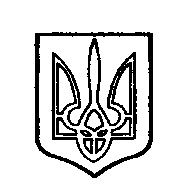 ОДЕССКИЙ ГОРОДСКОЙ СОВЕТ. Одеса, пл. Думська,1. Одесса, пл. Думская,1